TELİF HAKKI DEVİR FORMUCopyright Transfer FormSorumlu Yazarın,Responsible/Corresponding Author’s,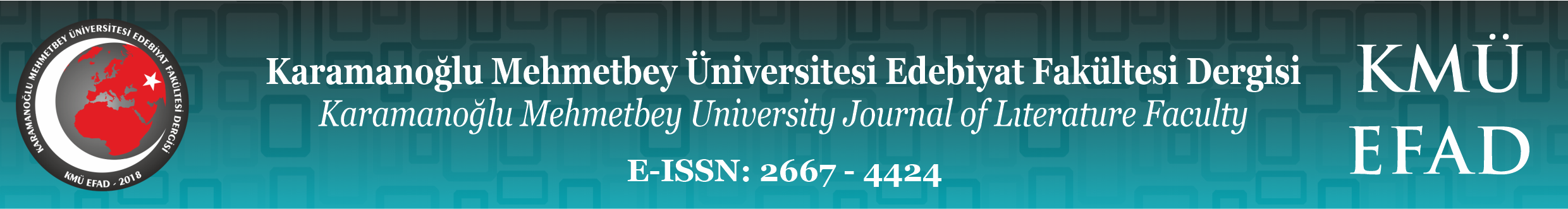 Sorumlu YazarResponsible/Corresponding AuthorSorumlu YazarResponsible/Corresponding AuthorMakalenin BaşlığıTitle of ArticleMakalenin BaşlığıTitle of ArticleMakalenin Türü (Araştırma makalesi, Derleme, v.b.)Type of Article (Research Article, Review, etc.)Makalenin Türü (Araştırma makalesi, Derleme, v.b.)Type of Article (Research Article, Review, etc.)Yazarların ListesiList of AuthorsYazarların ListesiList of AuthorsYazarların ListesiList of AuthorsYazarların ListesiList of AuthorsYazarların ListesiList of AuthorsSıraNoAdı-SoyadıName - SurnameE-PostaE-mailİmzaSignatureTarihDate123Çalışılan Kurum (Employed Institution)E-posta (e-mail)Posta Adresi (Address)Telefon No (Phone Number)Yazarlar kabul ederler:Sunulan makalenin yazar(lar)ın orijinal çalışması olduğunu ve intihal yapmadıklarını, Tüm yazarların bu çalışmaya asli olarak katılmış olduklarını ve bu çalışma için her türlü sorumluluğu aldıklarını,Tüm yazarların sunulan makalenin son halini gördüklerini, onayladıklarını ve başvurduklarını,Makalenin başka bir yerde basılmadığını veya basılmak için sunulmadığını,Makalede bulunan metnin, şekillerin ve dökümanların diğer şahıslara ait olan Telif Haklarını ihlal etmediğini kabul ve taahhüt ederler.Sunulan makale üzerindeki mali haklarını, özellikle işleme, çoğaltma, temsil, basım, yayım, dağıtım ve internet yoluyla iletim de dahil olmak üzere her türlü umuma iletim haklarını sınırsız olarak kullanılmak üzere Karamanoğlu Mehmetbey Üniversitesi Edebiyat Fakültesi Dergisi’ne devretmeyi kabul ve taahhüt ederler.Buna rağmen yazarların veya varsa yazarların işvereninin patent hakları, yazar(lar)ın gelecekte kitaplarında veya diğer çalışmalarında makalenin tümünü ücret ödemeksizin kullanma hakkı makaleyi satmamak koşuluyla kendi amaçları için çoğaltma hakkı gibi fikri mülkiyet hakları saklıdır.Bununla beraber yazar(lar) makaleyi çoğaltma, postayla veya elektronik yolla dağıtma hakkına sahiptir. Makalenin herhangi bir bölümünün başka bir yayında kullanılmasına Karamanoğlu Mehmetbey Üniversitesi Edebiyat Fakültesi Dergisi’nin yayımcı olarak belirtilmesi ve Dergiye atıfta bulunulması şartıyla izin verilir.Atıf yapılırken Dergi Adı, Makale Adı, Yazar(lar)ın Adı, Soyadı, Cilt No, Sayı No ve Yıl verilmelidir. Yayımlanan veya Yayıma kabul edilmeyen makalelerle ilgili dökümanlar (fotoğraf, orijinal şekil vb.) karar tarihinden başlamak üzere bir yıl süreyle Karamanoğlu Mehmetbey Üniversitesi Edebiyat Fakültesi Dergisi’nce saklanır ve bu sürenin sonunda imha edilir.Ben/Biz, telif hakkı ihlali nedeniyle üçüncü şahıslarca istenecek hak talebi veya açılacak davalarda Karamanoğlu Mehmetbey Üniversitesi Edebiyat Fakültesi Dergisi’nin ‘Dergi Editörlerinin ve yayımcısının’ hiçbir sorumluluğunun olmadığını, tüm sorumluluğun yazarlara ait olduğunu taahhüt ederim/ederiz.Ayrıca Ben/Biz makalede hiçbir suç unsuru veya kanuna aykırı ifade bulunmadığını, araştırma yapılırken kanuna aykırı herhangi bir malzeme ve yöntem kullanmadığını taahhüt ederim/ederiz.Bu telif hakkı formu tüm yazarlar tarafından imzalanmalıdır/onaylanmalıdır. Formun ayrı kopyaları (tamamlanmış olarak) farklı kurumlarda bulunan yazarlar tarafından sunulabilir. Ancak, tüm imzaların orijinal veya kanıtlanabilir onaylı olması gerekir.Yazarlar kabul ederler:Sunulan makalenin yazar(lar)ın orijinal çalışması olduğunu ve intihal yapmadıklarını, Tüm yazarların bu çalışmaya asli olarak katılmış olduklarını ve bu çalışma için her türlü sorumluluğu aldıklarını,Tüm yazarların sunulan makalenin son halini gördüklerini, onayladıklarını ve başvurduklarını,Makalenin başka bir yerde basılmadığını veya basılmak için sunulmadığını,Makalede bulunan metnin, şekillerin ve dökümanların diğer şahıslara ait olan Telif Haklarını ihlal etmediğini kabul ve taahhüt ederler.Sunulan makale üzerindeki mali haklarını, özellikle işleme, çoğaltma, temsil, basım, yayım, dağıtım ve internet yoluyla iletim de dahil olmak üzere her türlü umuma iletim haklarını sınırsız olarak kullanılmak üzere Karamanoğlu Mehmetbey Üniversitesi Edebiyat Fakültesi Dergisi’ne devretmeyi kabul ve taahhüt ederler.Buna rağmen yazarların veya varsa yazarların işvereninin patent hakları, yazar(lar)ın gelecekte kitaplarında veya diğer çalışmalarında makalenin tümünü ücret ödemeksizin kullanma hakkı makaleyi satmamak koşuluyla kendi amaçları için çoğaltma hakkı gibi fikri mülkiyet hakları saklıdır.Bununla beraber yazar(lar) makaleyi çoğaltma, postayla veya elektronik yolla dağıtma hakkına sahiptir. Makalenin herhangi bir bölümünün başka bir yayında kullanılmasına Karamanoğlu Mehmetbey Üniversitesi Edebiyat Fakültesi Dergisi’nin yayımcı olarak belirtilmesi ve Dergiye atıfta bulunulması şartıyla izin verilir.Atıf yapılırken Dergi Adı, Makale Adı, Yazar(lar)ın Adı, Soyadı, Cilt No, Sayı No ve Yıl verilmelidir. Yayımlanan veya Yayıma kabul edilmeyen makalelerle ilgili dökümanlar (fotoğraf, orijinal şekil vb.) karar tarihinden başlamak üzere bir yıl süreyle Karamanoğlu Mehmetbey Üniversitesi Edebiyat Fakültesi Dergisi’nce saklanır ve bu sürenin sonunda imha edilir.Ben/Biz, telif hakkı ihlali nedeniyle üçüncü şahıslarca istenecek hak talebi veya açılacak davalarda Karamanoğlu Mehmetbey Üniversitesi Edebiyat Fakültesi Dergisi’nin ‘Dergi Editörlerinin ve yayımcısının’ hiçbir sorumluluğunun olmadığını, tüm sorumluluğun yazarlara ait olduğunu taahhüt ederim/ederiz.Ayrıca Ben/Biz makalede hiçbir suç unsuru veya kanuna aykırı ifade bulunmadığını, araştırma yapılırken kanuna aykırı herhangi bir malzeme ve yöntem kullanmadığını taahhüt ederim/ederiz.Bu telif hakkı formu tüm yazarlar tarafından imzalanmalıdır/onaylanmalıdır. Formun ayrı kopyaları (tamamlanmış olarak) farklı kurumlarda bulunan yazarlar tarafından sunulabilir. Ancak, tüm imzaların orijinal veya kanıtlanabilir onaylı olması gerekir.The authors accept that:The article submitted is his/her/their original work and has not been plagiarized from any prior work, all authors participated in the work substantively and are prepared to take public responsibility for the work,all authors have seen and approved the article as submitted,the article has not been published and is not being submitted or considered for publication elsewhere, the text, illustrations, and any other materials included in the article do not infringe upon any existing copyright or other rights of anyone.Notwithstanding the above, the Contributor(s) or, if applicable the Contributor’s Employer, retain(s) all proprietary rights other than copyright, such as patent rights; to use, free of charge, all parts of this article for the author’s future works in books, lectures, classroom teaching or oral presentations, the right to reproduce the article for their purposes provided the copies are not offered for sale.However, reproduction, posting, transmission or other distribution or use of the article or any material contained therein, in any medium as permitted hereunder, requires a citation to the Journal and appropriate credit to Karamanoğlu Mehmetbey University Journal of Faculty of Literature as the publisher, suitable in form and content as follows: Title of article, author(s), journal title and volume/issue, Copyright© year.All materials related to manuscripts, accepted or rejected, including photographs, original figures etc., will be kept by Karamanoğlu Mehmetbey University Journal of Faculty of Literature for one year. Following the editor’s decision, these materials will then be destroyed.I/We indemnify the publisher or Editors of Karamanoğlu Mehmetbey University Journal of Faculty of Literature and hold them harmless from any loss, expense or damage occasioned by a claim or suit by a third party for copyright infringement, or any suit arising out of any breach of the foregoing warranties because of the publication of my/our article. I/We also warrant that the article contains no libellous or unlawful statements and does not contain material or instructions that might cause harm or injury.This copyright form must be signed/ratified by all authors. Separate copies of the form (completed in full) may be submitted by authors located at different institutions; however, all signatures must be original and authenticated.The authors accept that:The article submitted is his/her/their original work and has not been plagiarized from any prior work, all authors participated in the work substantively and are prepared to take public responsibility for the work,all authors have seen and approved the article as submitted,the article has not been published and is not being submitted or considered for publication elsewhere, the text, illustrations, and any other materials included in the article do not infringe upon any existing copyright or other rights of anyone.Notwithstanding the above, the Contributor(s) or, if applicable the Contributor’s Employer, retain(s) all proprietary rights other than copyright, such as patent rights; to use, free of charge, all parts of this article for the author’s future works in books, lectures, classroom teaching or oral presentations, the right to reproduce the article for their purposes provided the copies are not offered for sale.However, reproduction, posting, transmission or other distribution or use of the article or any material contained therein, in any medium as permitted hereunder, requires a citation to the Journal and appropriate credit to Karamanoğlu Mehmetbey University Journal of Faculty of Literature as the publisher, suitable in form and content as follows: Title of article, author(s), journal title and volume/issue, Copyright© year.All materials related to manuscripts, accepted or rejected, including photographs, original figures etc., will be kept by Karamanoğlu Mehmetbey University Journal of Faculty of Literature for one year. Following the editor’s decision, these materials will then be destroyed.I/We indemnify the publisher or Editors of Karamanoğlu Mehmetbey University Journal of Faculty of Literature and hold them harmless from any loss, expense or damage occasioned by a claim or suit by a third party for copyright infringement, or any suit arising out of any breach of the foregoing warranties because of the publication of my/our article. I/We also warrant that the article contains no libellous or unlawful statements and does not contain material or instructions that might cause harm or injury.This copyright form must be signed/ratified by all authors. Separate copies of the form (completed in full) may be submitted by authors located at different institutions; however, all signatures must be original and authenticated.Sorumlu yazarın;Responsible/Corresponding author’s;İmza / SignatureTarih / DateSorumlu yazarın;Responsible/Corresponding author’s;……../……../20….